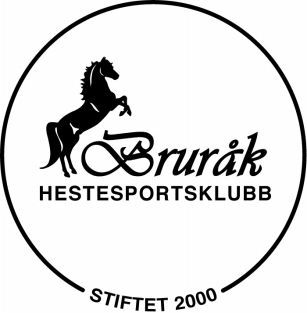                                                                   STYREMØTE 06.2017                                                                   Møtetidspunkt: 22. juni					           Møtested: Kroa, Bruråk GårdTilstede: Anne Cathrine Menne, Svein Puntervold, Margrete Wesenberg, Tonje Selnes, Per Arne Bjørnvik, Alise Nordvik, Bjørn Åge BerntsenForfall: Tonje Fossåskaret, Emilie Reitan, Kristin BjørsethSak 30 /17 Samhold i klubben
Det ble foreslått å invitere interesserte medlemmer til å utarbeide en plan for hvordan vi kan få medlemmene til å bidra på stevnearrangementene, og vurdere fadderordning for opplæring, samt synliggjøring av hvor mange arbeidsdager som kreves. Flertallet i styret vil heller satse på økt engasjement gjennom medlemsmøter, der temaet frivillighet kan flettes inn.Vedtak: Sprang- og dressurutvalgene skal gå sammen om å arrangere sportslig møte, der trenerne også skal møte for at man skal få sjansen til å bli kjent med dem. Foreldre skal oppfordres til å komme.Sak 31 /17 SprangtrenereKlubben trenger å styrke tilbudet innen sprangtreninger, og Kine jobber med å få Kari Heistad som gjestetrener i sprang. Inntil videre har Kari tilbudt seg å komme til Bruråk og holde et foredrag under sommerstevnet.Det ble også diskutert om vi trenger to sprangtrenere som kommer fast på ukedagene. Det ble ikke konkludert foreløpig.Aksjon Kine: Avtale foredrag med Kari så snart som mulig. Sak 32 /17 Områdeleie 2017Noen fakturaer er gjort klart til utsendelse. En av trenerne har ikke sendt månedlig oversikt over hvem som trener.Aksjon Svein: purre omgående på treneren for å få oversikt over 2017. Sak 33 /17 Områdeleie 2016Informasjon er blitt lagt ut på facebook-sidene. Regningene har ikke blitt sendt ut ennå pga manglende tidAksjon Svein og Margrete: Ta en siste felles gjennomgang for å kunne sende ut regninger, fredag kl 17. Sak 34 /17 Avtalen om gratis bruk av anlegget for medlemmer under skolealderDet er kommet et forslag om å revurdere begrensningene i tidsrom og ridehall, da dette ser ut til å være vanskelig å gjennomføre i praksis. Forslaget diskuteres på neste møte.Sak 35 /17 SprangutvalgetKine refererte fra møte i sprangutvalget, der flere ting ble foreslått:Et overordnet sportsansvar over sprang- og dressurutvalgene. Styret er positive.Vedtak: Minst en representant fra styret skal ha et overordnet administrativt ansvar for å sy sammen aktivitetene innen de to grenene. Kine og Margrete stiller som kontaktpunkt fra styret.Klubben bør definere hva som skal forventes av trenere og gjestetrenere. Også forslag om at vi setter kravene og lyser ut stillinger, men styret ser ikke at vi har kapasitet til det i dag. Aksjon Per Arne: Skriv et forslag om krav til trenere og klubb, og send ut på høring til styret.I tillegg til sprangtreninger, bør vi sette plass og tid til å sette opp hinder, feks lørdager kl 10-13. Styret er veldig positive. Styret foreslår også at det samme skal gjelde dressurrail, men her er sannsynligvis behovet litt sjeldnere.Vedtak: Sprangutvalget skal kunne arrangere slike egentreninger, først som en prøveordning, og tar ansvaret for arrangementet og for at det alltid er en der som har ansvaret for sikkerheten. Dressurutvalget skal få arrangere tilsvarende.Aksjon Margrete: Informere utvalgene om vedtaket.Aksjon Kine: Minne utvalgene på å sende referater til styret i fremtiden.Sak 36 /17 Oppfølging av medlemmer fra styretStyret har mottatt en henvendelse fra medlemmer angående manglende oppfølging av prestasjoner, kvalifikasjoner og treninger.Aksjon Kine: Be avsenderne forklare saken og legge den fram igjen på et senere styremøte.Sak 37 /17 JuleshowStyret har mottatt forslag om juleshow i år, hvilket ble godt mottatt. Vedtak: Ungdomsutvalget får ansvaret for å arrangere, sammen med de som foreslo, og Alise tar dette videre med dem.Sak 38 /17 Sosiale medier og hjemmesideTonje S vil bidra med gratulasjoner på facebook og med rydde litt opp på facebook-siden.Hjemmesiden trenger mer informasjon, spesielt om trenere og om bredden i klubben.Vedtak: Styret skal ikke delegere det som legges ut på sosiale medier og hjemmesiden til noen utenfor styret, siden dette er klubbens ansikt utad. Men tips er selvsagt velkomment.Aksjon Tonje S og Margrete: Videreutvikle og legge inn mer info på hjemmesiden.Neste møte mandag 7. august. Møtet heves 21.10Anne Cathrine Menne							Margrete Wesenberg Leder										Referent